P  O  Z  I  VNa temelju članka 43. Statuta Osnovne  škole  Ksavera  Šandora Đalskog, Donja Zelina, sazivam 26. sjednicu Školskog odbora, koja će se održati usrijedu,  20. veljače    2019.  godine   u  16,45 satiDnevni red:Usvajanje zapisnika s 25. sjednice od 31.1.2019. godineRaspisivanje natječaja za izbor i imenovanje ravnateljaSuglasnost za zasnivanje radnog odnosa po natječaju za učitelja/icu hrvatskog jezika na neodređeno vrijemeRaznoPredsjednica Školskog                   odbora: 								      Štefica AntolkovićDostaviti:Svim članovima Školskog odbora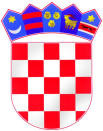 REPUBLIKA HRVATSKAZAGREBAČKA ŽUPANIJAOSNOVNA ŠKOLAKSAVERA  ŠANDORA ĐALSKOGDONJA ZELINADragutina Stražimira 24, 10382 Donja Zelina Tel./fax: 01/2065 061, tel: 01/2065 019                            e-mail:ured@os-ksdjalski-donjazelina.skole.hrKLASA: 003-06/19-01/01                                             UR.BROJ: 238-30-32-01-19-3                                                          Donja Zelina, 13.2.2019.